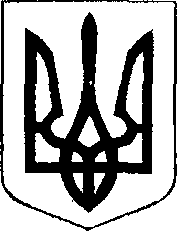 У К Р А Ї Н АЖовківська міська радаЛьвівського району Львівської області 29-та сесія  VIII-го демократичного скликання       РІШЕННЯвід  20.09.2022 року    №  68			                	            м. ЖовкваПро затвердження бренду відділу Центр надання адміністративних послуг Жовківської міської ради Львівського району Львівської областіКеруючись Законом України «Про адміністративні послуги» та Законом України «Про місцеве самоврядування в Україні», з метою покращення іміджу Центру надання адміністративних послуг Жовківської міської ради Львівського району Львівської області на всеукраїнському рівні, як центру доступності і зручності для громадян та бізнесу в отриманні адміністративних послуг, Жовківська міська радаВИРІШИЛА:Затвердити бренд відділу Центр надання адміністративних послуг Жовківської міської ради Львівського району Львівської області,  згідно Додатку.Відділу Центр надання адміністративних послуг Жовківської міської ради Львівського району Львівської області використовувати бренд в своїй роботі.Контроль за виконанням цього рішення покласти на постійну комісію з питань регламенту, депутатської діяльності, етики, законності, регуляторної політики, дотримання прав людини, боротьби зі злочинністю, запобігання корупції та сприяння депутатській діяльності (З. Савіцька).Міський голова                                                                           Олег ВОЛЬСЬКИЙ